Protocole de Madrid concernant l’enregistrement international des marquesModification des montants de la taxe individuelle : IndeConformément à la règle 35.2)d) du règlement d’exécution du Protocole de Madrid, le Directeur général de l’Organisation Mondiale de la Propriété Intellectuelle (OMPI) a établi de nouveaux montants, en francs suisses, de la taxe individuelle qui doit être payée lorsque l’Inde est désignée dans une demande internationale, dans le cadre d’une désignation postérieure à un enregistrement international et à l’égard du renouvellement d’un enregistrement international dans lequel elle a été désignée. À compter du 13 août 2023, les montants de la taxe individuelle pour l’Inde seront les suivants :  Ces nouveaux montants devront être payés lorsque l’Indea)	est désignée dans une demande internationale reçue par l’Office d’origine le 13 août 2023 ou après cette date;  oub)	fait l’objet d’une désignation postérieure qui est reçue par l’Office de la partie contractante du titulaire ou présentée directement au Bureau international de l’OMPI à cette date ou à une date ultérieure;  ouc)	a été désignée dans un enregistrement international qui est renouvelé à cette date ou à une date ultérieure.Le 13 juillet 2023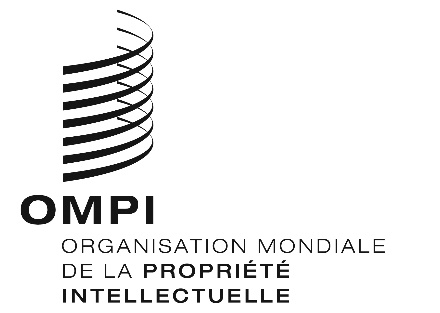 AVIS N° 20/2023AVIS N° 20/2023AVIS N° 20/2023RUBRIQUESRUBRIQUESMontants(en francs suisses)Montants(en francs suisses)RUBRIQUESRUBRIQUESjusqu’au 12 août 2023 à compter du 13 août 2023Demande ou désignation postérieure–  pour chaque classe de produits ou services124110Renouvellement –  pour chaque classe de produits ou services124110